 Úkoly jsou na celý týden, tak si to pěkně rozvrhněte. Posílejte vždy naráz celou matematiku a celou češtinu, nezapomeňte označit číslo strany a úkolu. Vše pošlete do pátku 1.5.2020 do 24.00 hodin!!!Videohodina bude tentokrát ve čtvrtek od 9.00 do 10.30 hodin, protože v pátek je státní svátekNA LOUCEpřesmyčky Najdeš v přesmyčkách  živočichy z louky ?  Napiš je do sešitu.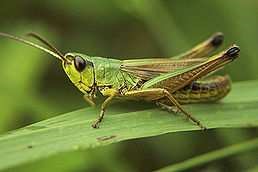 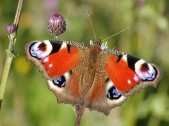 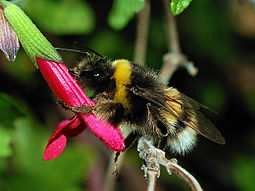 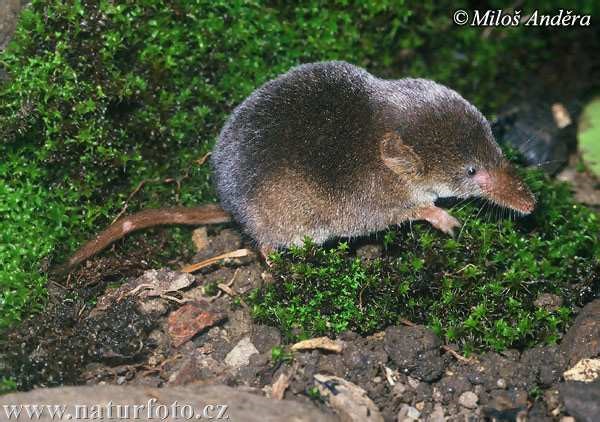 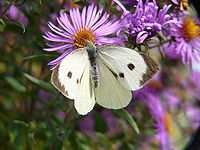 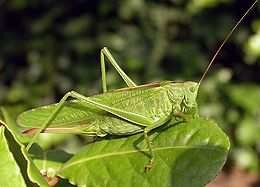 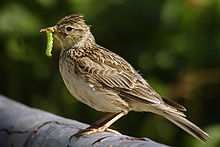 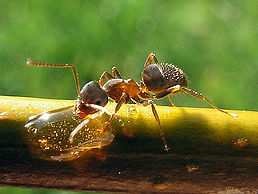 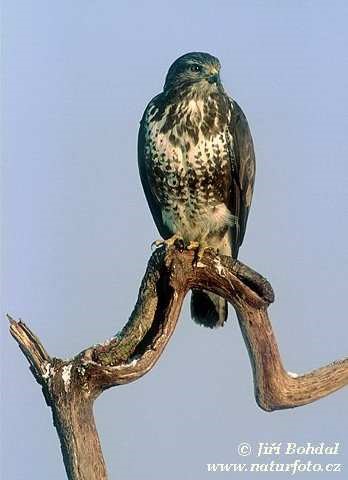 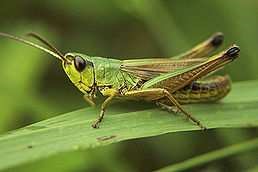 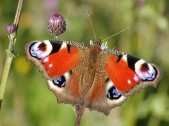 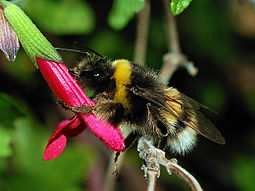 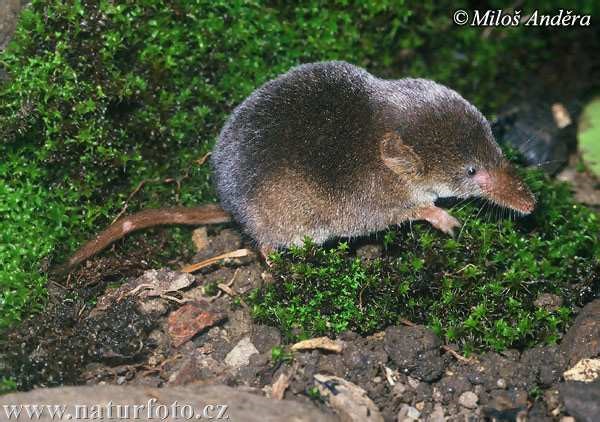 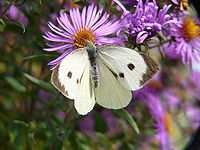 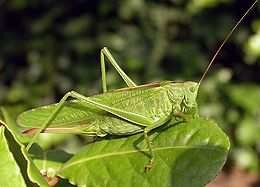 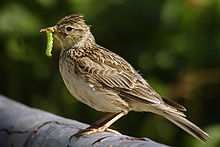 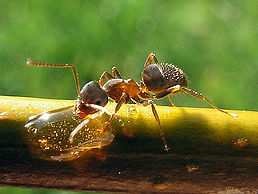 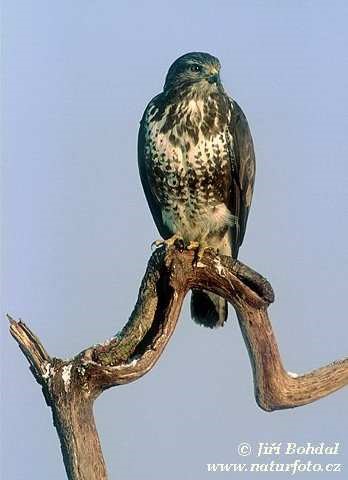 Týdenní plán27.-30.4. dubna 2020ČESKÝ JAZYKUčebnice str.116/3 – vypiš podmět a přísudek a správně podtrhniUčebnice str. 116/5 – vypiš podmět a přísudek a správně podtrhniPracovní sešit str. 66/cv.4ab, 5abNezapomeňte na čtenářský deník za dubenMATEMATIKAUčebnice str. 105/4,5Učebnice str.106/5122/19,20 – nevymýšlejte slovní úlohyANGLICKÝ JAZYKSamostatný týdenní plán dle skupinPŘÍRODOVĚDAList na další straněVLASTIVĚDAPracovní sešit str.17/9,10 – pokuste se vyluštit křížovku a splnit úkolkočbaba olybkak mečlák varemenc naračse viskřan       sejrek cesrn       sáklěbe ákně 